CHRISTINE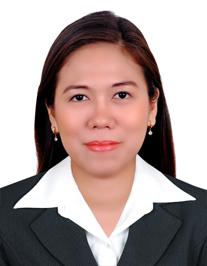 	Email: chrisrtine.323316@2freemail.com ObjectiveToserveacompanywithproficiencyandexcelenceinthesamemannergrownasanindividual.Toobtainapositionthatbringsexcitingchalenges,newresponsibilities,toacquireexperiences,exposureinyourcompanyandalsotowidenmyknowledge,hencebringoutmyothertalents,skilsandtogainexperienceworkingwithothers.EducationalQualificationBachelorofScienceInformationTechnologyfromManilaPhilippines-2003-2005ProfessionalExperienceDuration:	January82017–February52019Companyname:	SarakKhumarGeneralTradingLLC.Location:	DubaiUAEPosition:	CashDeskClerkandSalesGreetingcustomerswhoentertheshop.Beinvolvedinstockcontrolandmanagement.AssistingshopperstofindthegoodsandproductstheyarelookingforStockingshelveswithmerchandise.Answeringqueriesfromcustomers.Reportingdiscrepanciesandproblemstothesupervisor.Givingadviceandguidanceonproductselectiontocustomers.Balancingcashregisterswithreceipts.Dealingwithcustomerrefunds.Keepingthestoretidyandclean,thisincludeshoveringandmopping.Responsibledealingwithcustomercomplaints.Workingwithinestablishedguidelines,particularlywithbrands.Attachingpricetagstomerchandiseontheshopfloor.Responsibleforsecuritywithinthestoreandbeingonthelookoutforshopliftersand fraudulentcreditcardsetc.ReceivingandstoringthedeliveryoflargeamountsofstockKeepinguptodatewithspecialpromotionsandputtingupdisplaysHandlingalthecashtransactionofanorganizationReceivepaymentbycash,chequesandcreditcardetc.CheckingdailycashaccountsProvidingtrainingandassistancetonewjoinedcashierMaintainingmonthly,weeklyanddailyreportoftransactionsResponsibletopaythesupplierandpaidinthesystemDepositing,andwithdrawcash,chequeinthebankcompanyandpersonalaccountoftheowner.EncodingnewpurchaseeachdaythatcustomerorderResponsibletoShippingitemstoKabulcompanyBranchDuration:	September012014–October172016Companyname:	MariaManagementSpecialistCorporationAssignedtoClient:	PurefoodsHormelCo.Inc.Position:	FieldSupervisor/CoordinatorCoordinatingandSupervisingdaytodaysalesofthegivenResponsibilityArea’sConductTrainingandCoachingteammembersonselingtechniques.Leading,directingandmotivatingthesalesteamConductingreal-timephonemonitoringofthepromotersMaintainingstaffattendanceandpunctualityreports.Attendingcompanydepartmentalmeetings.Completingalsalespaperwork’sRecruitingsalesRepresentativesCarryingoutstaffperformancereviewPromptlyhandlingcustomercomplains.Givingadviceandguidanceonproductselection.DeliverSamplingandConsumablestooutletifneededSupervisinggivingAreaofresponsibilityAnsweringCompanyPhoneCalsFaxImportantDocumentstotheClientsOrganizingtheofficeandassistingassociatesinwaysthatoptimizeproceduresSortinganddistributingcommunicationsintimelymannerCreateandUpdateRecordsensuringaccuracyandvalidityofinformationMonitorlevelofSuppliesandHandleShortagesMaintainTrustingrelationshipswithClients,CustomersDuration:Company:Position:ParttimeMontoscoBrandy&WinesPurefoodsHormelCoInc.PromoterDemonstratingandProvidinginformationonPromotedProducts/ServicesCreateapositiveimageandLeadconsumertouseit.Distributeproductssamples,brochures,flyerstosourcenewsalesIdentifyinterestandunderstandcustomersneedsandrequirementsSetupBoothsorpromotionalstandsandstockproductsReportondemonstrationrelatedinformationinterestlevel,questionaskednumberofsampler/flyersanddistributedPromptlyhandlingcustomercomplains.Givingadviceandguidanceonproductselection.DosalesandInventoryreportGivehigherSalesDuration:	May25,2012–April30,2014Companyname:DutyFreePhilippines(FashionWalkDepartment)Position:	FashionConsultantGreetingcustomerswhoentertheshop.Beinvolvedinstockcontrolandmanagement.AssistingshopperstofindthegoodsandproductstheyarelookingforStockingshelveswithmerchandise.Answeringqueriesfromcustomers.Reportingdiscrepanciesandproblemstothesupervisor.Givingadviceandguidanceonproductselectiontocustomers.Balancingcashregisterswithreceipts.Dealingwithcustomerrefunds.Keepingthestoretidyandclean,thisincludeshoveringandmopping.Responsibledealingwithcustomercomplaints.Workingwithinestablishedguidelines,particularlywithbrands.Attachingpricetagstomerchandiseontheshopfloor.Responsibleforsecuritywithinthestoreandbeingonthelookoutforshopliftersand fraudulentcreditcardsetc.ReceivingandstoringthedeliveryoflargeamountsofstockKeepinguptodatewithspecialpromotionsandputtingupdisplays.Duration:	October1,2011–May1,2012Companyname:	FashionOutletSta.Rosa(Gas,Sisley,Benetton,Havaianas)PhilippinesPosition:	Cashier/SalesassistantHandlingalthecashtransactionofanorganizationReceivepaymentbycash,chequesandcreditcardetc.CheckingdailycashaccountsGuidingandsolvingqueriesofcustomerProvidingtrainingandassistancetonewjoinedcashierMaintainingmonthly,weeklyanddailyreportoftransactionsPresentandselcompanyproductsandservicestocurrentandpotentialclients.Identifyandresolveclientconcerns.Prepareavarietyofstatusreports,includingactivity,closings,folow-up,andadherenceto goals.Communicatenewproductandserviceopportunities,specialdevelopments,information,orfeedbackgatheredthroughfieldactivitytoappropriatecompanystaff.Coordinatecompanystafftoaccomplishtheworkrequiredtoclosesales.ResponsibleformaintainingoutstandingcustomerserviceasperCompanystandardsProcessingsalesquickly,accuratelyandefficiently,cashregisteroperationsandsafeguardingcompanyassets.Developandimplementspecialsalesactivitiestoreducestock.Otherdutiesasassigned.Duration:	August13,2010–September30,2011Companyname:	AdidasOutletStorePosition:	Cashier/SalesassistantHandlingalthecashtransactionofanorganizationReceivepaymentbycash,chequesandcreditcardetc.CheckingdailycashaccountsGuidingandsolvingqueriesofcustomerProvidingtrainingandassistancetonewjoinedcashierMaintainingmonthly,weeklyanddailyreportoftransactionsPresentandselcompanyproductsandservicestocurrentandpotentialclients.Identifyandresolveclientconcerns.Prepareavarietyofstatusreports,includingactivity,closings,folow-up,andadherenceto goals.Communicatenewproductandserviceopportunities,specialdevelopments,information,orfeedbackgatheredthroughfieldactivitytoappropriatecompanystaff.Coordinatecompanystafftoaccomplishtheworkrequiredtoclosesales.ResponsibleformaintainingoutstandingcustomerserviceasperCompanystandardsProcessingsalesquickly,accuratelyandefficiently,cashregisteroperationsandsafeguardingcompanyassets.Developandimplementspecialsalesactivitiestoreducestock.Otherdutiesasassigned.Duration:	November6,2008–April3,2009Companyname:InterphilLaboratories,PhilippinesPosition:	ProductionOperatorSortingandcheckingtheexpirationdateofthemedicine.Meetthegivencapacityortargetoutputperdayonspecifiedstation.FolowsStandardOperatingProcedureasstatedinthespecifications.InformtheSupervisorandconcernedpersonnelonproducts,materialsorProcesseswhichdoesnotconformtorequirements.CoordinatestoSupervisoranyproblemsencounteredinstation.Helpsinattainingcompanygoals,missionandvisions.Promotesteamwork.Folowssafetyaswelascompanyrulesandregulations.Duration:	August10,2007-January10,2008Companyname:HondaMotorsPhilippinesPosition:	ProductionOperatorAssembletheengineparts.Meetthegivencapacityortargetoutputperdayonspecifiedstation.FolowsStandardOperatingProcedureasstatedinthespecifications.InformtheSupervisorandconcernedpersonnelonproducts,materialsorProcesseswhichdoesnotconformtorequirements.CoordinatestoSupervisoranyproblemsencounteredinstation.Helpsinattainingcompanygoals,missionandvisions.Promotesteamwork.Folowssafetyaswelascompanyrulesandregulations.Duration:	2005-2006(seasonalonly)Companyname:JoyLanguageTutorialPosition:	TeacherAssistKoreanstudentsinimprovingBasicEnglishbymeetingwiththemonaregularbasis toclarifylearningproblemsandworkonstudyskils.Training&SeminarsHousekeepingNCII(TESDA) LyceumofAlabangPhilippines 88GNTBldg.,NationalRoad,MuntinlupaCityPhilippinesComputerSkils*ComputerLiterate*MSWord,MSExcelandPowerPoint*InternetandE-mails.PersonalDetailsPersonalDetailsAge:32yearsoldSexSex:FemaleCivilStatusCivilStatus:SingleHeightHeight:5’5”WeightWeight:125lbs.ReligionReligion:Roman CatholicCitizenshipCitizenship:Filipino